GLASS产品全球用户大会第一轮通知GLASS产品（Global LAnd Surface Satellite products）是在我国 “十一五”、“十二五”863计划及“十三五”国家重点研发计划的支持下，由北京师范大学主导，与其他多个科研院所和大学共同合作历经十余年努力研发而成。GLASS产品是首套具有中国自主知识产权的全球长时序陆表高级遥感产品集，其涵盖了反照率、发射率、光合有效辐射、下行短波辐射、净辐射、陆表温度、光合有效辐射吸收比、潜热、叶面积指数、植被覆盖率、植被总初级生产力等十多种关键陆表特征参量。自2012年正式发布以来，GLASS产品因为其高精度、长时序（1981-2020年）、多空间分辨率（250m / 500m / 1km / 5km）和全球陆覆盖无缺等鲜明特色，得到国内外同行高度认可。截至2021年12月，GLASS产品累计下载量超过1.7PB，已服务来自400多家国内外科研单位近30万人次，在各相关科研领域都产出了丰硕的研究成果。为了不断提升GLASS产品的质量，加强GLASS研发团队与用户的交流，同时实现相关领域科研工作者之间的广泛交流，GLASS研发团队将于2022年5月6日-8日举办第一届GLASS产品全球用户大会。本次大会将面向全球广大GLASS产品用户、相关专业人士及感兴趣者征集以基于GLASS产品展开的相关研究工作为主题的报告及海报。大会将采用全程线上直播的形式举办。本次大会将设立“最佳报告”及“最佳海报”奖项，由全体参会人员投票选出。真诚欢迎各位同仁积极参加！一、会议时间与形式会议时间：2022年5月6日-8日会议形式：网络在线直播二、会议摘要、报告征集本次大会面向全球广大GLASS产品用户、相关专业人士及感兴趣者征集基于GLASS产品展开的相关研究工作为主题的中英文摘要、口头报告及海报。请于2022年4月10日前登录会议网站或以邮件形式提交200字左右的中文或英文摘要。参加会议的人员可以通过会议网址在线注册，也可以通过邮件形式注册会议，参加本次会议无注册费。会议网址：http://glass-product.bnu.edu.cn/glass2022或长按识别会议网站二维码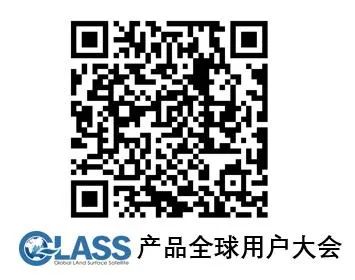 会议邮箱：datacenter@bnu.edu.cn邮件注册方式请填写附件注册表格发送到上述会议邮箱。三、会议组织主办单位北京师范大学地理科学学部北京市陆表遥感数据产品工程技术研究中心遥感科学与国家重点实验室承办单位北京师范大学地理科学学部遥感科学与工程研究院四、会议联系方式师老师：010-58809071宋老师：010-58804233E-mail：datacenter@bnu.edu.cn附表：第一届GLASS产品全球用户大会注册表姓名职称/职务国籍邮箱电话单位参会形式口头报告 / 海报 / 仅参会学习口头报告 / 海报 / 仅参会学习口头报告 / 海报 / 仅参会学习口头报告 / 海报 / 仅参会学习口头报告 / 海报 / 仅参会学习您对什么GLASS产品感兴趣？如参加口头报告或海报展示，请填写如下内容：如参加口头报告或海报展示，请填写如下内容：如参加口头报告或海报展示，请填写如下内容：如参加口头报告或海报展示，请填写如下内容：如参加口头报告或海报展示，请填写如下内容：如参加口头报告或海报展示，请填写如下内容：报告/海报题目摘要关键词（建议包括相应GLASS产品名称）摘要